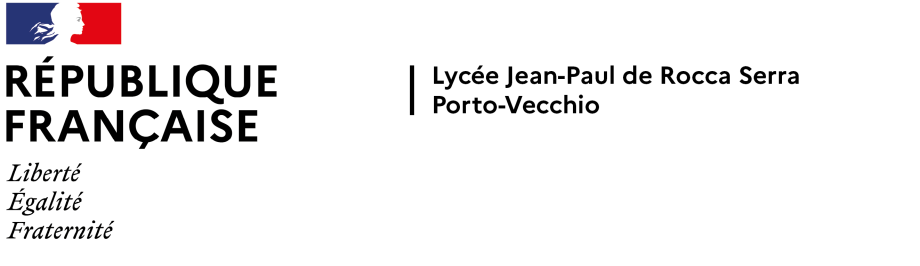 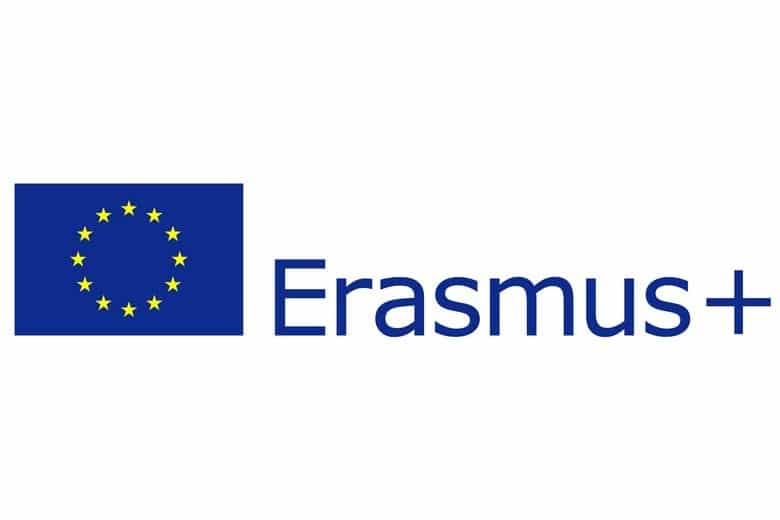 TRANSPORTS : FIGARI – LIÈGE en tarif RESIDENTAccompagnateur  1 : X (valise cabine uniquement)Aller (départ aéroport de Figari) le samedi 11 mai 2024Retour (départ de Liège) le lundi 13 mai 20242 élèves (FILLES MINEURES) avec 1 bagage en soute par personneAller (départ aéroport de Figari) le samedi 11 mai 2024 (mêmes vols que accompagnateur 1)Retour (départ de liège possible dès le vendredi 24 mai 2024 après 16h) pour une arrivée à l'aéroport de Figari samedi 25 (mêmes vols que accompagnateur 2)Accompagnateur 2 : X (valise cabine uniquement)Aller (départ aéroport de Figari) jeudi 23 mai 2024Retour (départ de liège possible dès le vendredi 24 mai 2024 après 16h) pour une arrivée à l'aéroport de Figari samedi 25 maiHÉBERGEMENTL’hôtel devra accepter d’héberger 2 élèves mineures seules. Hébergement sur Liège : à 1,2 km maximum du centre de la Résidence Franki située 196 rue Grétry (entre le lieu de stage et le centre-ville).Petits-déjeuners inclus.REPASPrévoir les repas suivants :Samedi 11 mai : 3 dinersDimanche 12 mai : 3 déjeuners + 3 dinersLundi 13 mai  : 1 déjeuner (selon heure du vol accompagnateur 1) + 2 dinersDu mardi 14 mai au vendredi 17 mai : 2 diners / jourSamedi 18 et dimanche 19 mai : 2 déjeuners + 2 diners / jourDu lundi 20 mai au mercredi 22 mai : 2 diners / jourJeudi 23 mai : 3 dinersVendredi 24 mai: 1 déjeuner + 3 dinersPRÉVOIR ASSURANCE VOYAGE